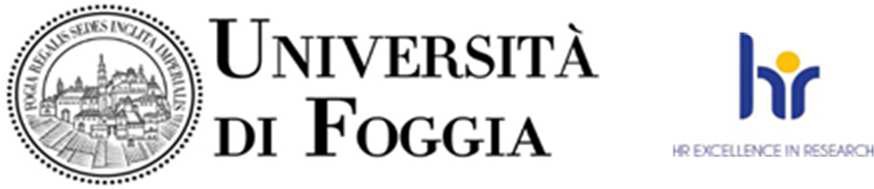 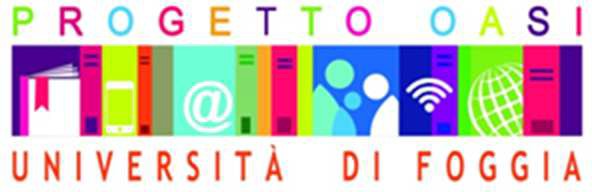 AVVISO PUBBLICO SMART – IN PUGLIA - Community Library, Biblioteca di Comunità: essenza di territorio, innovazione, comprensione nel segno del libro e della conoscenza - POR FESR PUGLIA 2014-2020 Asse VI – Tutela dell’ambiente promozione delle risorse naturali e culturaliAzione 6.7 – Interventi per la valorizzazione e la fruizione del patrimonio culturale.PROGETTO OASI – Biblioteche Open Access e Sistemi Innovativi CUP D78F17001180002ALLEGATO N.1Manifestazione di interesseper	la	realizzazione	di	lavori	finalizzati	al	recupero e	all’adeguamento funzionale del cortile della Biblioteca ex Palestra GILAlla Stazione Appaltante Università degli Studi di FoggiaFORMULALa presente manifestazione di interesse e, a tal fine, sotto la propria responsabilità,Consapevole ai sensi e per gli effetti dell’art.76 del D.P.R. 445/2000 della responsabilità e delle conseguenze civili e penali previste in caso di rilascio di dichiarazioni mendaci e/o formazione di atti falsi e/o uso degli stessi;Consapevole che, qualora fosse accertata ai sensi e per gli effetti dell’art.71 e 75 del D.P.R. 445/2000, la non veridicità del contenuto della presente dichiarazione, l’impresa da lui rappresentata verrà esclusa dalla procedura per la quale è rilasciata, o, se risultata aggiudicataria, decadrà dall’aggiudicazione medesima;DICHIARAai sensi degli artt.46 e 47 del D.P.R. 28/12/2000 n.445Che l’Impresa è costituita nella seguente forma giuridica (contrassegnare e compilare esclusivamente la fattispecie ricorrente tra quelle di seguito indicate e barrare quelle che non interessano):□ CONSORZIO FRA SOCIETÀ COOPERATIVE DI PRODUZIONE E LAVORO/IMPRESE ARTIGIANE: (Denominazione/ragione sociale)	cod. fisc./P.IVA  	sede legale	via	CAP  	sede amm.va	via	CAP   	n. telefono	indirizzo e-mail   	A tal proposito, si indicano1 le seguenti società/imprese “consorziate” per le quali il CONSORZIO concorre:(Denominazione/ragione sociale)		cod. fisc./P.IVA  			 sede legale	via		CAP		 sede amm.va	via		CAP   	n. telefono	indirizzo e-mail  	(Denominazione/ragione sociale)		cod. fisc./P.IVA  				 sede legale	via		CAP			 sede amm.va	via		CAP   	n. telefono	indirizzo e-mail   	[Si precisa che il numero delle società/imprese “consorziate” è stato sopra indicato solo a titolo esemplificativo].□ CONSORZIO STABILE TRA IMPRENDITORI INDIVIDUALI/SOC. COMMERCIALI/SOC. COOP. DI PRODUZIONE ELAVORO:(Denominazione/ragione sociale)		cod. fisc./P.IVA  			 sede legale	via		CAP		 sede amm.va	via		CAP   	n. telefono	indirizzo e-mail   	A tal proposito, si indicano2 le seguenti società/imprese “consorziate” per le quali il CONSORZIO concorre:(Denominazione/ragione sociale)	cod. fisc./P.IVA  	sede legale	via	CAP   	1 Qualora il consorziato designato sia, a sua volta, un consorzio ex art.45 comma 2, lettera b) del D.Lgs. n.50/2016 (di seguito: Codice), è tenuto anch'esso a indicare, nella propria domanda di partecipazione, i consorziati per i quali concorre (cfr. art.48 comma 7 del Codice).2 Qualora il consorziato designato sia, a sua volta, un consorzio ex art.45 comma 2, lettera b) del D.Lgs. n.50/2016 (di seguito: Codice), è tenuto anch'esso a indicare, nella propria domanda di partecipazione, i consorziati per i quali concorre (cfr. art.48 comma 7 del Codice).3 In questa sezione l’Operatore Economico associato rilascia le dichiarazioni di cui all’art. 13.6 del Disciplinare di gara.4 La mandataria in ogni caso deve eseguire le prestazioni in misura maggioritaria.ED I SEGUENTI OPERATORI ECONOMICI (MANDANTI)(Denominazione/ragione sociale e C.F./P.IVA)  	(MANDANTE)sede legale	via	CAP   	sede amm.va	via	CAP   	n. telefono	indirizzo e-mail   	Parte del servizio (indivisibile) che sarà eseguita dalla mandante (indicare la misura in percentuale):	%(Denominazione/ragione sociale e C.F./P.IVA)  	(MANDANTE)sede legale	via	CAP 	sede amm.va	via	CAP   	n. telefono	indirizzo e-mail   	Parte del servizio (indivisibile) che sarà eseguita dalla mandante (indicare la misura in percentuale):            % [N.B.: il numero delle società/imprese “raggruppate” è stato sopra indicato a titolo meramente esemplificativo].DICHIARA, ALTRESI’ L’IMPEGNO, IN CASO DI AGGIUDICAZIONE, AD UNIFORMARSI ALLA DISCIPLINA VIGENTE CON RIGUARDO AI RAGGRUPPAMENTI TEMPORANEI O CONSORZI ORDINARI O GEIE AI SENSI DELL’ART. 48 COMMA 8 DEL CODICE, CONFERENDO MANDATO COLLETTIVO SPECIALE CON RAPPRESENTANZA ALL’IMPRESA SUINDICATA E QUALIFICATA COME MANDATARIA CHE STIPULERÀ IL CONTRATTO IN NOME E PER CONTO DELLE MANDANTI/CONSORZIATE.L’IMPRESA MANDATARIA CAPOGRUPPO SOPRA INDICATA E’ DELEGATA ALL’INVIO TELEMATICO (CARICAMENTO SU PIATTAFORMA EMPULIA), IN NOME E PER CONTO DEL RAGGRUPPAMENTO, DI TUTTA LA DOCUMENTAZIONE RICHIESTA PER LA PARTECIPAZIONE ALLA GARA.5 In questa sezione l’Operatore Economico associato rilascia le dichiarazioni di cui all’art. 13.6 del Disciplinare di gara.6 La mandataria in ogni caso deve eseguire le prestazioni in misura maggioritaria.Che l’Impresa ha i seguenti organi:(contrassegnare esclusivamente la tipologia ricorrente tra quelle di seguito indicate e barrare quelle che non interessano, nonché compilare la tabella sotto riportata)Titolare e direttore tecnico (in quanto trattasi di impresa individuale)Socio e direttore tecnico (in quanto trattasi di società in nome collettivo)Soci accomandatari e direttore tecnico (in quanto trattasi di società in accomandita semplice)Membri del consiglio di amministrazione cui sia stata conferita la legale rappresentanza, ivi compresi institorie procuratori generali, membri degli organi con poteri di direzione o di vigilanza, soggetti muniti di poteri di rappresentanza, di direzione o di controllo, direttore tecnico, socio unico persona fisica ed il socio di maggioranza in caso di società con meno di quattro soci (in quanto trattasi di ogni altro tipo di società o consorzio)Che l’Impresa ha i seguenti cessati dalla carica nell’anno antecedente la data di trasmissione della manifestazione di interesse:(contrassegnare esclusivamente la tipologia ricorrente tra quelle di seguito indicate e barrare quelle che non interessano, nonché compilare la tabella sotto riportata; in caso di inesistenza di soggetti cessati, barrare completamente il contenuto del punto 1.1)Titolare e direttore tecnico (in quanto trattasi di impresa individuale)Socio e direttore tecnico (in quanto trattasi di società in nome collettivo)Soci accomandatari e direttore tecnico (in quanto trattasi di società in accomandita semplice)Membri del consiglio di amministrazione cui sia stata conferita la legale rappresentanza, ivi compresi institorie procuratori generali, membri degli organi con poteri di direzione o di vigilanza, soggetti muniti di poteri di rappresentanza, di direzione o di controllo, direttore tecnico, socio unico persona fisica ed il socio di maggioranza in caso di società con meno di quattro soci (in quanto trattasi di ogni altro tipo di società o consorzio)In caso di incorporazione, fusione societaria o cessione d’azienda, Che l’Impresa ha i seguenti soggetti, che hanno operato presso la società incorporata, fusasi o che ha ceduto l’azienda nell’anno antecedente la data di trasmissione della manifestazione di interesse:(contrassegnare esclusivamente la tipologia ricorrente tra quelle di seguito indicate e barrare quelle che non interessano, nonché compilare la tabella sottoriportata; in caso di insussistenza della fattispecie di incorporazione, fusione societaria o cessione d’azienda, barrare completamente il contenuto del punto 1.2)Titolare e direttore tecnico (in quanto trattasi di impresa individuale)Socio e direttore tecnico (in quanto trattasi di società in nome collettivo)□Soci accomandatari e direttore tecnico (in quanto trattasi di società in accomandita semplice)□Membri del consiglio di amministrazione cui sia stata conferita la legale rappresentanza, ivi compresi institorie procuratori generali, membri degli organi con poteri di direzione o di vigilanza, soggetti muniti di poteri di rappresentanza, di direzione o di controllo, direttore tecnico, socio unico persona fisica ed il socio dimaggioranza in caso di società con meno di quattro soci (in quanto trattasi di ogni altro tipo di società o consorzio)Che l’Impresa applica il CCNL  	IL RISPETTO DELLE PRESCRIZIONI DI CUI ALL’ART. 80 DEL D.LGS. N. 50/2016 COME DI SEGUITO:A: MOTIVI LEGATI A CONDANNE PENALIL'articolo 57, paragrafo 1, della direttiva 2014/24/UE stabilisce i seguenti motivi di esclusione (Articolo 80, comma 1, del Codice): a. Partecipazione a un’organizzazione criminale; b. Corruzione;c. Frode; d. Reati terroristici o reati connessi alle attività terroristiche; e. Riciclaggio di proventi di attività criminose o finanziamento al terrorismo; f. Lavoro minorile e altre forme di tratta di esseri umani; g. Ogni altro delitto da cui derivi, quale pena accessoria, l'incapacità di contrattare con la pubblica amministrazione.I soggetti di cui all’art. 80, comma 3, del Codice NON sono stati condannati con sentenza definitiva o decreto penale di condanna divenuto irrevocabile o sentenza di applicazione della pena richiesta ai sensi dell’articolo 444 del Codice di procedura penale per uno dei motivi indicati sopra, con sentenza pronunciata non più di cinque anni fa o in seguito alla quale sia ancora applicabile un periodo di esclusione stabilito direttamente nella sentenza ovvero desumibile ai sensi dell’art. 80 comma 10.B: MOTIVI LEGATI AL PAGAMENTO DI IMPOSTE O CONTRIBUTI PREVIDENZIALIPagamento di imposte (Art. 80 comma 4 del Codice) - L'impresa NON ha violato obblighi relativi al pagamento di imposte, sia nel paese dove è stabilito sia nello Stato membro dell'amministrazione aggiudicatrice o dell'ente aggiudicatore, se diverso dal paese di stabilimentoPagamento di contributi previdenziali (Articolo 80, comma 4 del Codice) - L'impresa NON ha violato gli obblighi relativi al pagamento di contributi previdenziali, sia nel paese dove è stabilito sia nello Stato membro dell'amministrazione aggiudicatrice o dell'ente aggiudicatore, se diverso dal paese di stabilimentoC: MOTIVI LEGATI A INSOLVENZA, CONFLITTO DI INTERESSI O ILLECITI PROFESSIONALIViolazione di obblighi in materia di salute e sicurezza sul lavoro - L'impresa NON ha violato, per quanto di sua conoscenza, obblighi in materia di salute e sicurezza sul lavoro, così come stabiliti ai fini del presente appalto dalla normativa nazionale (articolo 80, comma 5, lett. a), del Codice) , dall'avviso o bando pertinente o dai documenti di gara ovvero dall'articolo 18, paragrafo 2, della direttiva 2014/24/UE.Violazione di obblighi in materia di diritto ambientale - L'impresa NON ha violato, per quanto di sua conoscenza, obblighi in materia di diritto ambientale così come stabiliti ai fini della presente procedura dalla normativa nazionale (articolo 80, comma 5, lett. a), del Codice) , dall'avviso o bando pertinente o dai documenti di gara ovvero dall'articolo 18, paragrafo 2, della direttiva 2014/24/UE.Violazione di obblighi in materia di diritto sociale - L'impresa NON ha violato, per quanto di sua conoscenza, obblighi in materia di diritto sociale, così come stabiliti ai fini della presente procedura dalla normativa nazionale (articolo 80, comma 5, lett. a), del Codice) , dall'avviso o bando pertinente o dai documenti di gara ovvero dall'articolo 18, paragrafo 2, della direttiva 2014/24/UE.Violazione di obblighi in materia di diritto del lavoro - L'impresa NON ha violato, per quanto di sua conoscenza, obblighi applicabili in materia di diritto del lavoro, così come stabiliti ai fini della presente procedura dalla normativa nazionale (articolo 80, comma 5, lett. a), del Codice)Fallimento, Liquidazione Coatta o Concordato Preventivo - L'impresa NON si trova in una delle seguenti situazioni oppure è sottoposto a un procedimento per l’accertamento di una delle seguenti situazioni:fallimentoliquidazione coattaconcordato preventivoammesso a concordato con continuità aziendaleGravi illeciti professionali - L'operatore economico NON si è reso colpevole di gravi illeciti professionali di cui all’art. 80 comma 5 lett. c) del Codice;Conflitto di interessi legato alla partecipazione - L'operatore economico NON è a conoscenza di qualsiasi conflitto di interessi legato alla sua partecipazione alla presente procedura (articolo 80, comma 5, lett. d) del Codice);Partecipazione diretta o indiretta alla preparazione della presente procedura - L'operatore economico o un'impresa a lui collegata NON ha fornito consulenza all'amministrazione aggiudicatrice o all'ente aggiudicatore o ha altrimenti partecipato alla preparazione della presente proceduraFalse dichiarazioni, omessa informazione in merito alla procedura in questione.- L'operatore economico CONFERMA di:non essersi reso gravemente colpevole di false dichiarazioni nel fornire le informazioni richieste per verificare l'assenza di motivi di esclusione o il rispetto dei criteri di selezione,non avere occultato tali informazioni.D: ALTRI MOTIVI DI ESCLUSIONE EVENTUALMENTE PREVISTI DALLA LEGISLAZIONE NAZIONALE DELLO STATO MEMBRO DELL'AMMINISTRAZIONE AGGIUDICATRICE O DELL'ENTE AGGIUDICATOREMotivi di esclusione previsti esclusivamente dalla legislazione nazionale (articolo 80, comma 2 e comma 5, lett. f), g), h), i), l), m) del Codice)- L’operatore economico dichiara che NON sussistono cause di decadenza, di sospensione o di divieto previste dall'articolo 67 del decretolegislativo 6 settembre 2011, n. 159 o di un tentativo di infiltrazione mafiosa di cui all'articolo 84, comma 4, del medesimo decreto, fermo restando quanto previsto dagli articoli 88, comma 4-bis, e 92, commi 2 e 3, del decreto legislativo 6 settembre 2011, n. 159, con riferimento rispettivamente alle comunicazioni antimafia e alle informazioni antimafia (Articolo 80, comma 2, del Codice)Che l’Impresa NON ha commesso grave inadempimento nei confronti di uno o più subappaltatori, riconosciuto o accertato con sentenza passata in giudicato [art.80 comma 5 lett. c-quater) D.Lgs. n.50/2016]Che l’Impresa NON ha presentato nella presente procedura documentazione o dichiarazioni non veritiere [art.80 comma 5 lett. f-bis) D.Lgs. n.50/2016]4 bis) Che l’impresa NON è stata soggetta alla sanzione interdittiva di cui all'articolo 9, comma 2, lettera c) del decreto legislativo 8 giugno 2001, n. 231 o ad altra sanzione che comporta il divieto di contrarre con la pubblica amministrazione, compresi i provvedimenti interdittivi di cui all'articolo 14 del decreto legislativo 9 aprile 2008, n. 81 (Articolo 80, comma 5, lettera f)Che l’Impresa NON è iscritta nel casellario informatico tenuto dall’Osservatorio dell’ANAC per aver presentato false dichiarazioni o falsa documentazione nelle procedure di gara e negli affidamenti di subappalti [art.80 comma 5 lett. f-ter) D.Lgs. n.50/2016]Che l’impresa NON ha violato il divieto di intestazione fiduciaria di cui all'articolo 17 della legge 19 marzo 1990, n. 55. (Articolo 80, comma 5, lettera h)Che l’impresa E’ TENUTA / NON E’ TENUTA (eliminare l’ipotesi che non ricorre) alla disciplina legge 68/1999Che l’impresa NON è stata vittima dei reati previsti e puniti dagli articoli 3 1 7 e 629 del codice penale aggravati ai sensi dell'articolo 7 del decreto legge 13 maggio 1991, n. 152, convertito, con modificazioni, dalla legge 12 luglio 1991, n. 203Che l’impresa NON si trova rispetto ad un altro partecipante alla medesima procedura di affidamento, in una situazione di controllo di cui all'articolo 2359 del codice civile o in una qualsiasi relazione, anche di fatto, se la situazione di controllo o la relazione comporti che le offerte sono imputabili ad un unico centro decisionale (articolo 80, comma 5, lettera m)Che l’impresa NON si trova nella condizione prevista dall’art. 53 comma 16-ter del D.Lgs. 165/2001 (pantouflage o revolving door) in quanto NON ha concluso contratti di lavoro subordinato o autonomo e, comunque, NON ha attribuito incarichi ad ex dipendenti della stazione appaltante che hanno cessato il loro rapporto di lavoro da meno di tre anni e che negli ultimi tre anni di servizio hanno esercitato poteri autoritativi o negoziali per conto della stessa stazione appaltante nei confronti del medesimo operatore economicoche l’impresa è iscritta nel registro delle imprese (CCIAA) di	o analogo registro professionale per attività corrispondenti all’oggetto dell’affidamentoche l’impresa è in possesso di pregresse e documentate esperienze analoghe a quelle oggetto di affidamento con/senza specifica di eventuali imputazioni di penali, come di seguito riportate:che l’impresa è in possesso di attestazione SOA OG2Che l’Impresa è edotta degli obblighi derivanti dal Codice etico e di comportamento dell’UNIVERSITÀ DI FOGGIA, adottato D.R. 1183-2018 e si impegna, in caso di aggiudicazione, ad osservare e a far osservare ai propri dipendenti e collaboratori, per quanto applicabile, il suddetto codice, pena la risoluzione del contratto;Che l’Impresa ha preso visione ed accetta il trattamento dei dati personali.Che l’Impresa è in possesso della/e CERTIFICAZIONE/I del sistema di qualità, in corso di validità, rilasciata da organismi accreditati, di seguito riportata:Data e FirmaIL LEGALE RAPPRESENTANTE/PROCURATORE(Firma digitale)In caso di firma non digitale, allegare copia del documento di identità del sottoscrittoreIL/LA SOTTOSCRITTO/ANATO/A AILRESIDENTE AVIACODICE FISCALENELLA SUA QUALITA' DI(LEGALE RAPPRESENTANTE, PROCURATORE, ECC.)NELLA SUA QUALITA' DI(LEGALE RAPPRESENTANTE, PROCURATORE, ECC.)DELL'IMPRESA(DENOMINAZIONE/RAGIONE SOCIALE)DELL'IMPRESA(DENOMINAZIONE/RAGIONE SOCIALE)SEDE LEGALEVIACAPSEDE AMMINISTRATIVAVIACAPN. TELEFONOINDIRIZZO E-MAILCODICE FISCALEP.IVACognomeNomeLuogo e data di nascitaCodice FiscaleResidenzaCarica socialeData Scadenza IncaricoN.B.: In alternativa alla compilazione della suddetta tabella, il concorrente può indicare la banca dati ufficiale o il pubblico registro da cui i dati identificativi dei soggetti suindicati al punto 1) possono essere ricavati in modoaggiornato alla data di presentazione dell’offerta.N.B.: In alternativa alla compilazione della suddetta tabella, il concorrente può indicare la banca dati ufficiale o il pubblico registro da cui i dati identificativi dei soggetti suindicati al punto 1) possono essere ricavati in modoaggiornato alla data di presentazione dell’offerta.N.B.: In alternativa alla compilazione della suddetta tabella, il concorrente può indicare la banca dati ufficiale o il pubblico registro da cui i dati identificativi dei soggetti suindicati al punto 1) possono essere ricavati in modoaggiornato alla data di presentazione dell’offerta.N.B.: In alternativa alla compilazione della suddetta tabella, il concorrente può indicare la banca dati ufficiale o il pubblico registro da cui i dati identificativi dei soggetti suindicati al punto 1) possono essere ricavati in modoaggiornato alla data di presentazione dell’offerta.N.B.: In alternativa alla compilazione della suddetta tabella, il concorrente può indicare la banca dati ufficiale o il pubblico registro da cui i dati identificativi dei soggetti suindicati al punto 1) possono essere ricavati in modoaggiornato alla data di presentazione dell’offerta.N.B.: In alternativa alla compilazione della suddetta tabella, il concorrente può indicare la banca dati ufficiale o il pubblico registro da cui i dati identificativi dei soggetti suindicati al punto 1) possono essere ricavati in modoaggiornato alla data di presentazione dell’offerta.N.B.: In alternativa alla compilazione della suddetta tabella, il concorrente può indicare la banca dati ufficiale o il pubblico registro da cui i dati identificativi dei soggetti suindicati al punto 1) possono essere ricavati in modoaggiornato alla data di presentazione dell’offerta.CognomeNomeLuogo e data di nascitaCodice FiscaleResidenzaCarica socialeData dicessazione IncaricoN.B.: In alternativa alla compilazione della suddetta tabella, il concorrente può indicare la banca dati ufficiale o il pubblico registro da cui i dati identificativi dei soggetti suindicati al punto 1.1) possono essere ricavati inmodo aggiornato alla data di presentazione dell’offerta.N.B.: In alternativa alla compilazione della suddetta tabella, il concorrente può indicare la banca dati ufficiale o il pubblico registro da cui i dati identificativi dei soggetti suindicati al punto 1.1) possono essere ricavati inmodo aggiornato alla data di presentazione dell’offerta.N.B.: In alternativa alla compilazione della suddetta tabella, il concorrente può indicare la banca dati ufficiale o il pubblico registro da cui i dati identificativi dei soggetti suindicati al punto 1.1) possono essere ricavati inmodo aggiornato alla data di presentazione dell’offerta.N.B.: In alternativa alla compilazione della suddetta tabella, il concorrente può indicare la banca dati ufficiale o il pubblico registro da cui i dati identificativi dei soggetti suindicati al punto 1.1) possono essere ricavati inmodo aggiornato alla data di presentazione dell’offerta.N.B.: In alternativa alla compilazione della suddetta tabella, il concorrente può indicare la banca dati ufficiale o il pubblico registro da cui i dati identificativi dei soggetti suindicati al punto 1.1) possono essere ricavati inmodo aggiornato alla data di presentazione dell’offerta.N.B.: In alternativa alla compilazione della suddetta tabella, il concorrente può indicare la banca dati ufficiale o il pubblico registro da cui i dati identificativi dei soggetti suindicati al punto 1.1) possono essere ricavati inmodo aggiornato alla data di presentazione dell’offerta.N.B.: In alternativa alla compilazione della suddetta tabella, il concorrente può indicare la banca dati ufficiale o il pubblico registro da cui i dati identificativi dei soggetti suindicati al punto 1.1) possono essere ricavati inmodo aggiornato alla data di presentazione dell’offerta.CognomeNomeLuogo e data di nascitaCodice FiscaleResidenzaCarica socialeData di cessazioneIncaricoN.B.: In alternativa alla compilazione della suddetta tabella, il concorrente può indicare la banca dati ufficiale o il pubblico registro da cui i dati identificativi dei soggetti suindicati al punto 1.2) possono essere ricavati in modo aggiornato alla data di presentazione dell’offertaN.B.: In alternativa alla compilazione della suddetta tabella, il concorrente può indicare la banca dati ufficiale o il pubblico registro da cui i dati identificativi dei soggetti suindicati al punto 1.2) possono essere ricavati in modo aggiornato alla data di presentazione dell’offertaN.B.: In alternativa alla compilazione della suddetta tabella, il concorrente può indicare la banca dati ufficiale o il pubblico registro da cui i dati identificativi dei soggetti suindicati al punto 1.2) possono essere ricavati in modo aggiornato alla data di presentazione dell’offertaN.B.: In alternativa alla compilazione della suddetta tabella, il concorrente può indicare la banca dati ufficiale o il pubblico registro da cui i dati identificativi dei soggetti suindicati al punto 1.2) possono essere ricavati in modo aggiornato alla data di presentazione dell’offertaN.B.: In alternativa alla compilazione della suddetta tabella, il concorrente può indicare la banca dati ufficiale o il pubblico registro da cui i dati identificativi dei soggetti suindicati al punto 1.2) possono essere ricavati in modo aggiornato alla data di presentazione dell’offertaN.B.: In alternativa alla compilazione della suddetta tabella, il concorrente può indicare la banca dati ufficiale o il pubblico registro da cui i dati identificativi dei soggetti suindicati al punto 1.2) possono essere ricavati in modo aggiornato alla data di presentazione dell’offertaN.B.: In alternativa alla compilazione della suddetta tabella, il concorrente può indicare la banca dati ufficiale o il pubblico registro da cui i dati identificativi dei soggetti suindicati al punto 1.2) possono essere ricavati in modo aggiornato alla data di presentazione dell’offertaTipologia di CertificazioneEnte CertificatoreData emissioneData scadenza